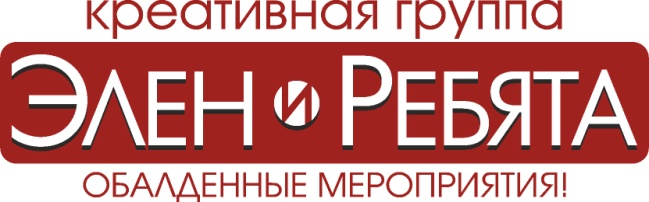 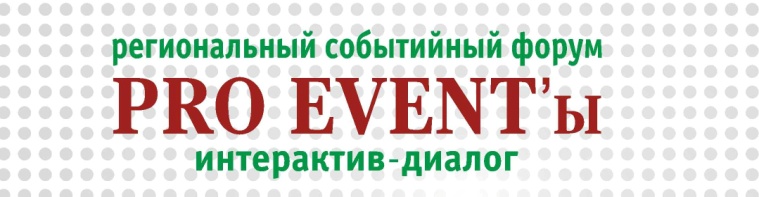 АнкетаЗаполняется на организациюКоллеги! Для того, чтобы наиболее качественно провести предстоящий форум, мы предлагаем Вам ответить на следующие вопросы.Название организацииФ.И.О. участникаФ.И.О. участникаФ.И.О. участникаКонтактные телефоныE-mail организации (обязательно для заполнения)Какие мероприятия планируете проводить/организовывать в этом году?Перечислите, на какие вопросы вы бы хотели получить ответы